Successfully Coaching Professional Development Plan Template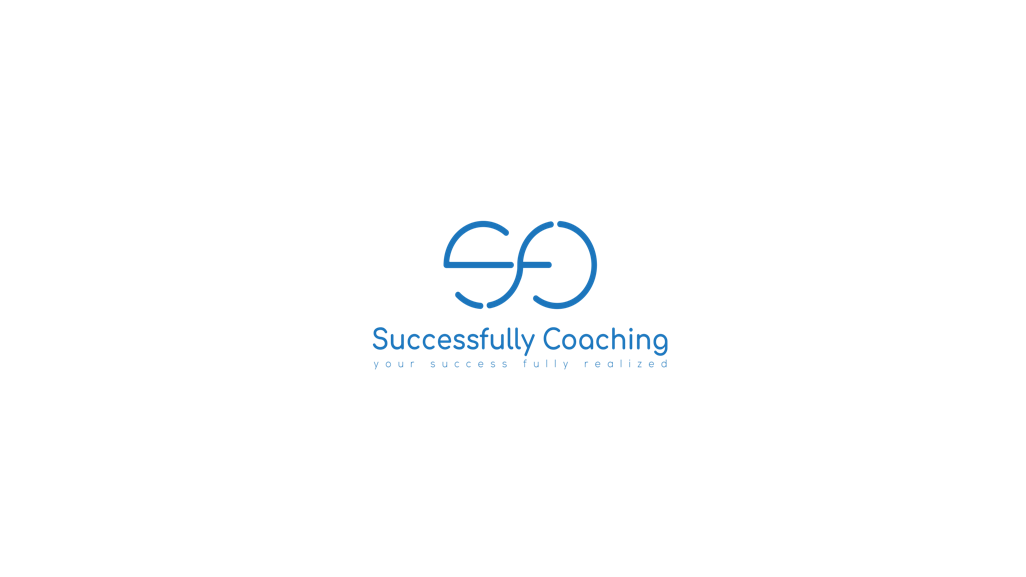 Employee nameJob titleDepartmentDirect supervisorStart dateReview dateProfessional goals to achieveWhat are your desired career advancements goals for the next 12 months?1. Get promoted to a leadership position2. [Enter goal]3. [Enter goal]Skill developmentIdentify the specific skills or knowledge areas to develop in order to achieve the goals.Skill developmentIdentify the specific skills or knowledge areas to develop in order to achieve the goals.GoalSkillsGet promoted to a manager position1. 1 People management skills1.2 Budget management[Enter goal 2][Enter skill][Enter skill]Action planOutline activities that are going to help achieve the professional goals.Action planOutline activities that are going to help achieve the professional goals.GoalAction planGet promoted to a manager position1. 1 Find a manager to be my mentor1.2 Take on more responsibilities regarding the team’s budget[Enter goal 2][Enter action plan][Enter action plan]ResourcesWhat resources are you going to use to develop the skills and knowledge necessary to achieve these goals?ResourcesWhat resources are you going to use to develop the skills and knowledge necessary to achieve these goals?GoalResourceGet promoted to a manager position1.1 Start a leadership online courseFeedback and evaluationWhat is the employee’s progress in achieving their professional goals?Feedback and evaluationWhat is the employee’s progress in achieving their professional goals?Feedback and evaluationWhat is the employee’s progress in achieving their professional goals?GoalStatus and commentsDate of checkSignaturesSignaturesSignaturesSignaturesEmployeeManager